ҚАЗАҚСТАН РЕСПУБЛИКАСЫНЫҢБІЛІМ ЖƏНЕ ҒЫЛЫМ МИНИСТРЛІГІ ƏЛ-ФАРАБИ атындағы ҚАЗАҚ ҰЛТТЫҚ УНИВЕРСИТЕТІ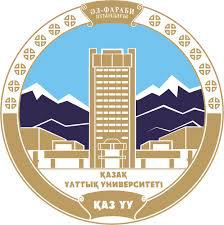 Биология жə не биотехнология факультеті Факультет биологии и биотехнологииFaculty of Biology and BiotechnologyІV ХАЛЫҚАРАЛЫҚФАРАБИ ОҚУЛАРЫ Алматы, Қазақстан 4-21 сəуір, 2017 жыл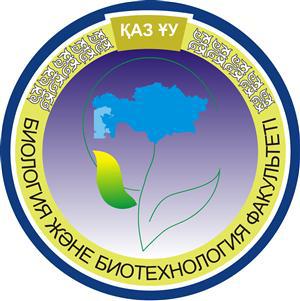 «БИОТЕХНОЛОГИЯ, ЭКОЛОГИЯ ЖƏНЕ ФИЗИКА-ХИМИЯЛЫҚ БИОЛОГИЯНЫҢ ӨЗЕКТІ МƏСЕЛЕЛЕРІ» аттыхалықаралық ғылыми-практикалық конференцияМАТЕРИАЛДАРЫ Алматы, Қазақстан 6-7 сəуір, 2017 жылІV МЕЖДУНАРОДНЫЕФАРАБИЕВСКИЕ ЧТЕНИЯ Алматы, Казахстан, 4 -21 апреля 2017 года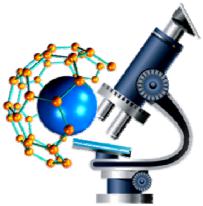 МАТЕРИАЛЫ Международной научно-практической конференции«АКТУАЛЬНЫЕ ПРОБЛЕМЫ БИОТЕХНОЛОГИИ,ЭКОЛОГИИ И ФИЗИКО-ХИМИЧЕСКОЙ БИОЛОГИИ» Алматы, Казахстан, 6–7 апреля 2017 года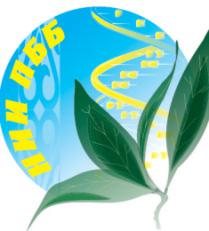 IV INTERNATIONALFARABI READINGSAlmaty, Kazakhstan, 4-21 April, 2017MATERIALSInternational scientific and practical conference«MODERN PROBLEMS OF BIOTECHNOLOGY, ECOLOGY ANDPHYSICO-CHEMICAL BIOLOGY»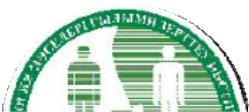 Almaty, Kazakhstan, 6 – 7 April, 2017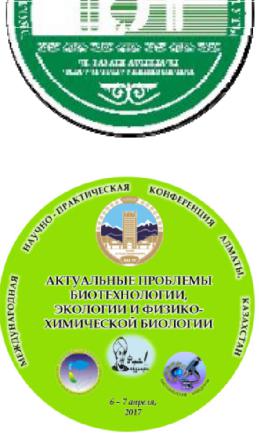 Алматы «Қазақ университеті»2017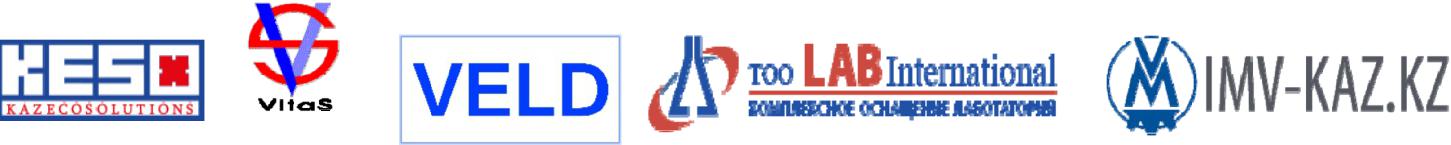 1осыған сəйкес физиологиялық əсеріне, сонымен қатар, гомеостазды түзетуге бағытталған биологиялық жоғары белсенділігіне қатысты. Лактобактериялардың оң əсері əртүрлі əсер ететін биологиялық қасиеттер кешенінің болуымен байланысты [5].Пайдаланылған əдебиеттер тізімі1. Turpin W. Lactobacilli as multifaceted probiotics with poorly disclosed molecular mechanisms. / Turpin W., Humblot C, Thomas M., Guyot J.P. // Int. J. Food. Microbiol., 2010; v. 143 №3. p. 87-102.2. Бондаренко В.М. Прикладные аспекты молекулярной биологии бифидобактерий и лактобацилл // Журн. микробиол. -2006-№2.-С. 89-97.Артюхова С. И., Гаврилова Ю. А. Использование пробиотиков и пребиотиков в биотехнологии производства биопродуктов // Монография.-Омск: Изд-во ОмГТУ, 2010. – 112 с.Шендерова Б.А. Медицинская микробная экология и функциональное питание. Том 3: Пробиотики и функциональное питание /Шендеров Б.А.// М: Грант, 2001, С. 88Доронин А.Ф., Шендеров Б.А. / Функциональное питание // М.: Грант, 2002.-296 С.ЭФФЕКТИВНОСТЬ ЛЕЧЕБНЫХ ПОВЯЗОК «ЕМДІК ДƏКЕ-2» ПРИ ЛЕЧЕНИИОЖОГОВ У ЭКСПЕРИМЕНТАЛЬНЫХ ЖИВОТНЫХАкназаров С.Х. 1, Аблайханова Н.Т. 2, Танирбергенова С.К. 1, Бексейтова К.С. 3, Досымбетова М.И. 3, Амзеева У.М. 31 НИИ Проблем горения,2 КазНУ имени Аль-Фараби,3Научный производственно-технический центр «Жалын». e-mail: mados1409@gmail.comПо статистике Всемирной организации здравоохранения, ожоги занимают 3 место среди прочих травм, особенно резко их число возрастает в случае стихийных бедствий, военных конфликтов. Известно, что среди обожженных преобладают больные с поверхностными и ограниченными глубокими ожогами, составляя 75–80%. В связи с этим является актуальной проблемой разработка и внедрение в практику новых инновационных ранозаживляющих повязок с высокой эффективностью.Экспериментальные работы были проведены в лаборатории кафедры биофизики и биомедицины факультета биологии и биотехнологии КазНУ им. Аль-Фараби. В ходе исследования в качестве заживляющих средств были использованы ранозаживляющие повязки «Емдік дəке-2», разработанные в Научном производственно-техническом центре ТОО «Жалын ». Заживляющая повязка «Емдік дəке-2», состоящая из слоя проницаемого материала, пропитанного карбонизованной рисовой шелухой и коллоидным серебром, отличающаяся тем , что в качестве проницаемого материала используют вискозу в один слой, а карбонизованную рисовую шелуху берут в количестве 1-2 г. Объектом исследования при проведении экспериментальных работ по изучению лечебного эффекта и подбору материалов для ранозаживляющей повязки «Емдік дəке-2» были кролики (самцы) со средней массой тела 2,5-3 кг. Животные содержались в условиях виварии и были одинакового пола и возраста. Животные были разделены на 2 группы: І – опытная группа, для лечения ран использовали повязку «Емдік дəке-2.1»; ІІ – опытная группа, для лечения ран использовали повязку «Емдік дəке -2.2». Под эфирным наркозом наносились ожоги поверхности кожи животных площадью 6-6,5 см2. Наносили ожоги, сжигая на коже животного вату или марлевые салфетки, смоченные спиртом, моделировали ожог III а степени. Количество спирта рассчитывали с учетом площади ожога. Принимая во внимание, что поражения пламенем являются частыми и наиболее тяжелыми, целесообразно было использовать именно этот термический агент. Повязки в опытных группах менялись через каждые 2 суток, наблюдали заживление ран с помошью следующих показателей: образование струпа, сужение раневой поверхности, наличие или отсутствие в ранах гнойного экссудата, эпителизация ран.Полученные результаты показали, что раневая повязка «Емдік дəке- 2» обладает выраженным лечебным свойством при лечении ожогов у экспериментальных животных. Оба вида раневых повязок «Емдік дəке-2» могут быть использованы при лечении ожоговых поражении. Карбонизованная рисовая шелуха и коллоидное серебро, входящие в состав повязок способствуют быстрому заживлению ран путем сорбирования раневого выделяемого карбонизованной рисовой шелухой и предотвращения образования гнойного экссудата коллоидным серебром в качестве мощного антисептического средства. А самым подходящим проницаемым материалом для раневых повязок является вискоза-спанлейс с толщиной 55 г/м2, так как использование данного вида проницаемого85материала в ходе экспериментальных работ позволило наиболее быстрому достижению полной эпителизации ожоговой раны у подопытных животных. Процессы заживления и эпителизации ожоговых ран у подопытных кроликов на фоне использования ранозаживляющих повязок «Емдік дəке-2.1.» и «Емдік дəке-2.2.» происходили значительно быстрее по сравнению с другими аналогами, и полное заживление раны с образованием рубцов наступило через 20 и 14 дней, соответственно. Исходя из полученных результатов экспериментального исследования можно сделать вывод о том, что повязка «Емдік дəке-2.2.» может быть использована в практике для лечения ожоговых заболевании.ФАРМАКОКИНЕТИЧЕСКИЕ СВОЙСТВА САПОНИНСОДЕРЖАЩЕГОИММУНОСТИМУЛИРУЮЩЕГО ПРЕПАРАТААлексюк П.Г., Богоявленский А.П., Алексюк М.С., Анаркулова Э.И., Аканова К.С., Бабенко А.С., Березин В.Э.РГП «Институт микробиологии и вирусологии КН МОН РК e-mail: pagenal@bk.ru; virprot@mail.ru.На сегодняшний день наиболее эффективным способом борьбы с инфекционными заболеваниями является вакцинопрофилактика. На современном этапе науки исследования по улучшению качества и эффективности вакцинации идут в двух направлениях. Первое направление - это создание новых типов вакцин, таких как сплит вакцины, субъединичные вакцины, ДНК вакцины, вакцины на основе штаммов, полученных методом обратной генетики и др. Второе направление - это усовершенствование компонентного состава вакцин, в том числе разработка новых адъювантов, позволяющих повысить уровень защитного иммунитета без увеличения дозы антигена в вакцине, а также дающих возможность осуществлять вакцинацию лиц с пониженным иммунным статусом.К числу наиболее перспективных адъювантов нового поколения относятся биологически активные соединения растительного происхождения - тритерпеновые сапонины. Сапонины способны стимулировать гуморальный и клеточный иммунитет, что приводит к повышению эффективности вакцинопрофилактики.При разработки новых адъювантов, как и других лекарственных средств, необходимым этапом исследований является изучение их фармакокенетики в рамках доклинических испытаний. Данные по фармакокенетике дают возможность оценить скорость и степень всасывания исследуемых препаратов из места введения, проницаемость через гистогематические барьеры и выведения из организма самого препарата, и продуктов его распада.представленной работе проводилось исследование биодоступности иммуностимулирующего препарата «Глабилокс», созданного на основе растительных тритерпеновых сапонинов и предназначенного для включения в качестве адъюванта в состав гриппозной вакцины, планируемой для интраназального применения.Препарат «Глабилокс» интраназально вводили белым мышам в виде 1% раствора в фосфатном буфере (pH 7,4). Объём вводимой пробы составлял 100 мкл на мышь. Через 1, 3, 6 и 24 часа после введения исследуемого препарата производили забор крови у подопытных животных. Уровень накопления препарата «Глабилокс» в плазме крови мышей определяли методом ВЭЖХ.результате проведённых исследований было установлено, что максимум накопления препарата «Глабилокс» в плазме крови подопытных мышей наблюдали уже через час после интраназального введения, минимальный уровень препарата был зафиксирован через 6 часов. Через 24 часа после введения, препарат «Глабилокс» не удалось обнаружить в плазме крови подопытных мышей.Таким образом показано, что иммуностимулирующий растительный препарат «Глабилокс» обладает высокой степенью биодоступности, быстро накапливается в плазме крови и полностью выводится из организма через сутки после введения.86Секция 3 ҚАЗІРГІ ЗАМАНҒЫ БИОМЕДИЦИНА МЕН БИОФИЗИКАНЫҢ ӨЗЕКТІ МƏСЕЛЕЛЕРІ. Секция 3 СОВРЕМЕННЫЕ ПРОБЛЕМЫ БИОМЕДИЦИНЫ И БИОФИЗИКИSection 3 MODERN PROBLEMS OF BIOMEDICINE AND BIOPHYSICSАдманова Г.Б., Нурабаева А.Т., Қызылғұлова Ə.Н.84ЛАКТОБАКТЕРИЯЛАРДЫҢ ПРОБИОТИКАЛЫҚ ПРЕПАРАТТАР РЕТІНДЕ МАҢЫЗДЫЛЫҒЫАкназаров С.Х., Аблайханова Н.Т., Танирбергенова С.К., Бексейтова К.С., Досымбетова М.И.,85Амзеева У.М.ЭФФЕКТИВНОСТЬ ЛЕЧЕБНЫХ ПОВЯЗОК «ЕМДІК ДƏКЕ-2» ПРИ ЛЕЧЕНИИ ОЖОГОВ УЭКСПЕРИМЕНТАЛЬНЫХ ЖИВОТНЫХАлексюк П.Г., Богоявленский А.П., Алексюк М.С., Анаркулова Э.И., Аканова К.С., Бабенко А.С.,86Березин В.Э.ФАРМАКОКИНЕТИЧЕСКИЕ СВОЙСТВА САПОНИНСОДЕРЖАЩЕГОИММУНОСТИМУЛИРУЮЩЕГО ПРЕПАРАТААлияскарова Ү.С., Матаева К.С., Есенбекова А., Аблайханова Н.Т., Ыдырыс Ə. КАДМИЙ МЕН87ҚОРҒАСЫННЫҢ ЕГЕУҚҰЙРЫҚТАР ҚАНЫНЫҢ ГЕМАТОЛОГИЯЛЫҚ КӨРСЕТКІШТЕРІНЕƏСЕРІАманжолова Н.Қ., Анапияев Б.Б., Сабирова Ж.К., Байжанова Ж.Б., Мусрепова Н.А., Бекбосынова88Г.К.АҚТӨБЕ ҚАЛАСЫНЫҢ ЭКОЛОГИЯЛЫҚ АХУАЛЫНЫҢ АДАМ АҒЗАСЫНА ƏСЕРІНЗЕРТТЕУБабенко А.С., Турмагамбетова А.С., Зайцева И.А., Богоявленский А.П., Березин В.Э.89ИСПОЛЬЗОВАНИЕ РАСТИТЕЛЬНЫХ ИСТОЧНИКОВ ДЛЯ СОЗДАНИЯ НОВЫХПЕРСПЕКТИВНЫХ ПРОТИВОГРИППОЗНЫХ ПРЕПАРАТОВBexeitov Y., Myngbay A., Adilbayeva A., Adarichev V.A.90COMPREHENSIVE ANALYSIS OF 24 BLOOD BASED ANALYTES AS A SOURCE FORPOTENTIAL BIOMARKER OF RHEUMATOID ARTHRITIS DISEASE ACTIVITYБексеитов Е.К., Мыңбай А., Адаричев В.А.90РЕВМАТОИДТЫ АРТРИТ НАУҚАСЫНЫҢ ҚАНЫ ҚҰРАМЫНДАҒЫ CTHRC1 АҚУЫЗЫНЫҢМӨЛШЕРІ МЕН ҚАБЫНУ ЦИТОКИНДЕРІ АРАСЫНДАҒЫ АССОЦИАЦИЯСЫБийсенбаев М.А., Акназаров С.Х., Мырзагалиев А.К., Бексейтова К.С., Досымбетова М.И.,91Амзеева У.М.ВЛИЯНИЕ «ФИТОСОРБ – АЛТЫН ЖЕБЕ» НА ПИЩЕВАРИТЕЛЬНЫЕ ОРГАНЫ ЖИВОТНЫХЖолдасова И. М, Кукенов Ж.Ж, Өтеуова Н.Ж.92ҚҰРТ АУРУЛАРЫНЫҢ ТУУ СЕБЕПТЕРІ МЕН ҚАЗІРГІ ОНЫҢ ЖАҒДАЙЫ ЖƏНЕ ОНЫХАЛЫҚ МЕДЕЦИНАСЫНДАҒЫ КҮШƏЛƏ ШӨБІМЕН ЕМДЕУ ЖОЛДАРЫЖунусова А.С.93ҚУЫҚ АСТЫ БЕЗ ІСІК КЛЕТКАЛАРЫНЫҢ ЭНЕРГЕТИКАЛЫҚ МЕТАБОЛИЗМІНЕ ТӨМЕНТЕМПЕРАТУРАЛЫҚ ПЛАЗМА ƏСЕРЛЕРІНІҢ МЕХАНИЗМДЕРІН ЗЕРТТЕУКалимагамбетов А.М., Бейсембаева Ш.А., Даулетбаева С.Б., Валяева М.И., Исабек А.94ИЗУЧЕНИЕ БИОМАРКЕРОВ НАСЛЕДСТВЕННОЙ ТРОМБОФИЛИИ У ЖЕНЩИНРЕПРОДУКТИВНОГО ВОЗРАСТА КАЗАХСКОЙ ЭТНИЧЕСКОЙ ГРУППЫКолумбаева С.Ж., Ловинская А.В., Илиясова А.И., Муратова А.Т., Əликул А., Есім Ж.95АНТИОКСИДАНТНЫЕ И АНТИМУТАГЕННЫЕ СВОЙСТВА РАСТИТЕЛЬНЫХ ЭКСТРАКТОВДЕВЯСИЛА БРИТАНСКОГО (INULA BRITANNICA L., СЕМ. COMPOSITAE) И КЕРМЕКАГМЕЛИНА (LIMONIUM GMELINII (WILLD.) KUNTZE, СЕМ. PLUMBAGINACEAE)Кучербаева М.М., Заворотная М.В., Платаева А.К., Кустова Т.С., Карпенюк Т.А., Гончарова А.В.96ОПРЕДЕЛЕНИЕ АНТИБАКТЕРИАЛЬНОГО, АНТИФУНГИЦИДНОГО,АНТИОКСИДАНТНОГО, ЦИТОТОКСИЧЕСКОГО И ПРОТИВОВОСПАЛИТЕЛЬНОГОПОТЕНЦИАЛА ЭКСТРАКТОВ ИЗ ДИКОРАСТУЩИХ РАСТЕНИЙ РК141141